Prepísať poznámky do zošita 25.3.(do 27.3.)Atmosférický tlakNa všetky častice atmosféry pôsobí gravitačná sila Zeme.Preto v atmosfére vzniká atmosférický tlak.Keďže vzduch je stlačiteľný, atmosféra má najväčšiu hustotu pri povrchu Zeme a so stúpajúcou výškou jej hustota klesá.Aj atmosférický tlak je najväčší pri povrchu Zeme a so stúpajúcou výškou klesá. Ako prvý určil hodnotu atmosférického tlaku taliansky fyzik Evangelista TorricelliV súčasnosti udávame hodnotu normálneho atmosférického tlakupa = 101 325 Pa Je to veľmi dôležitá veličina pre meteorológov, zmeny atmosférického tlaku výrazne ovplyvňujú počasie.Existuje niekoľko zariadení na meranie atmosférického tlaku:Ortuťový barometer, aneroid, barograf ( aj zaznamenáva namerané hodnoty)Zariadenie na meranie tlaku vzduchu v uzavretých nádobách(v pneumatikách, tlakových fľašiach,...) sa nazýva deformačný manometer.Projekt - Barometer  (na známku!!! – odovzdať do 29.3.)Pomôcky: Priehľadná plastová fľaša, miska, prúžok papiera - nálepka;Postup:Fľašu čiastočne naplň vodou a prevráť hrdlom dolu do misky s väčším množstvom vody.Zvonka nalep alebo zaznač výšku stupnicu vody tebou zvolenú. (napríklad výšku hladiny vody si dáš 0, a dieliky nahor 1,2,3,4,5 a nadol od nuly -1,-2,-3,-4,-5)Uváž upevnenie fľaše, aby bola stabilná.Sleduj každý deň 3x výšku hladiny vody vo svojom barometri a zapíš do tabuľky. Založ si to ešte dnes, od zajtra meriaš, treba merať 5 dní 3x denne. Do tabuľky si zapíš dátum merania, čas tam máš Po zhotovení odfoť svoj barometer a pošli mi ho spolu s vyplnenou tabuľkou mne na mail b.kajanova@gmail.com, alebo na môj messenger.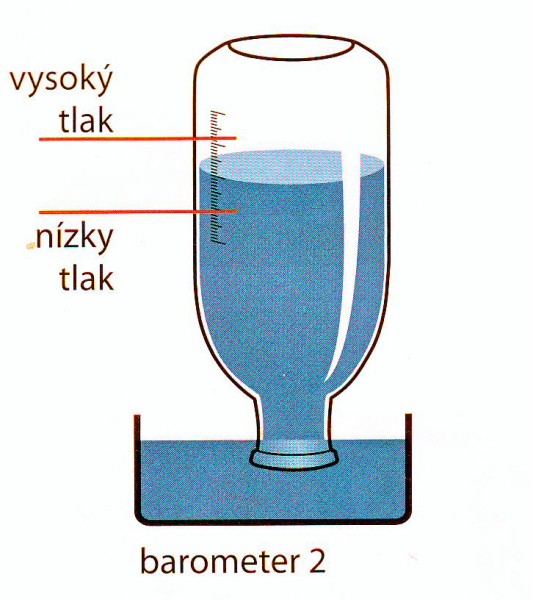 Princíp barometra: Vo fľašiach, ktoré pri zostrojení barometrov používame, je uzavretý vzduch. Jeho objem sa pri zmenách vonkajšieho tlaku mení, a preto sa mení aj výška hladiny, ktorá označuje veľkosť tlaku. Objem vzduchu v nádobe sa mení nielen so zmenou tlaku, ale aj teploty. Preto by sme mali merania s modelmi barometrov robiť v miestnosti, v ktorej máme pri každom meraní rovnakú teplotu. Nezabudni vysvetliť aj pri prezentácii, prečo tvoj barometer dáva dobré výsledky len pri stálej teplote.Meno: Meno: Meno: Meno: Dátum8,00 hod.(výška hladiny)14,00 hod.(výška hladiny)20,00 hod.(výška hladiny)